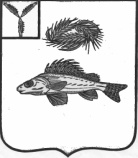 АДМИНИСТРАЦИЯЕРШОВСКОГО МУНИЦИПАЛЬНОГО  РАЙОНАСАРАТОВСКОЙ ОБЛАСТИПОСТАНОВЛЕНИЕот_29.12.2021 г.____ № _____877    _____                                                          г. ЕршовОб   утверждении    Порядка    осуществления   контроляза      деятельностью       муниципальных       учреждений муниципального образования город Ершов  Ершовскогомуниципального района  Саратовской области  В соответствии с Федеральным законом от 12.01.1996 № 7-ФЗ «О некоммерческих организациях»,  частью 3.23 статьи 2 Федерального закона от 03.11.2006г. № 174-ФЗ "Об автономных учреждениях", руководствуясь Уставами Ершовского муниципального района и муниципального образования город Ершов, администрация Ершовского муниципального района ПОСТАНОВЛЯЕТ:         1. Утвердить прилагаемый Порядок осуществления контроля за деятельностью муниципальных учреждений муниципального образования город Ершов  Ершовского муниципального района  Саратовской области.  2. Отделу по информатизации и программному обеспечению администрации Ершовского муниципального района Саратовской области разместить настоящее постановление на официальном сайте администрации ЕМР в сети «Интернет». 3.  Контроль за исполнением настоящего постановления возложить на заместителя главы администрации Ершовского муниципального района. Глава Ершовского муниципального района                                  С.А.  ЗубрицкаяПорядок осуществления контроля  за деятельностью  муниципальных учреждений муниципального образования город Ершов Ершовского муниципального района Саратовской области1. Общие положения       1. Настоящий Порядок устанавливает процедуру осуществления контроля  за деятельностью муниципальных автономных, бюджетных и казенных учреждений муниципального образования город Ершов Ершовского муниципального района Саратовской области (далее- муниципальные учреждения).       2. Положения настоящего Порядка не применяются при организации и проведении проверок в ходе:
       1) муниципального контроля в соответствии с Федеральным законом от 31 июля 2020 г. № 248-ФЗ «О государственном контроле (надзоре) и муниципальном контроле в Российской Федерации»26.12.2008 № 294-ФЗ "О защите прав юридических лиц и индивидуальных предпринимателей при осуществлении государственного контроля (надзора) и муниципального контроля";
       2) финансового контроля, проводимого в порядке, предусмотренном бюджетным законодательством;
       3) контроля в рамках Федерального закона от 05.04.2013 N 44-ФЗ "О контрактной системе в сфере закупок товаров, работ, услуг для обеспечения государственных и муниципальных нужд";       3. Контроль за деятельностью муниципальных учреждений (далее - контроль) осуществляется администрацией Ершовского муниципального района (далее –  Администрация), которая осуществляет функции и полномочия учредителя муниципальных учреждений и Главного распорядителя  средств местного бюджета.  Исполнение контроля осуществляют уполномоченные должностные лица соответствующих структурных подразделений Администрации.        4. Основными целями осуществления контроля являются:1) оценка результатов деятельности муниципальных учреждений;2) выявление отклонений в деятельности муниципальных учреждений (соотношение плановых и фактических показателей результатов деятельности), осуществления дополнительных видов деятельности при невыполнении основных видов деятельности, в том числе иной приносящей доход деятельности, и выработка рекомендаций по их устранению;3) проверка соответствия качества предоставляемых муниципальных услуг (выполняемых работ) стандартам качества;4) оценка эффективности и результативности использования муниципальными учреждениями муниципального имущества; 5) оценка достоверности, полноты и своевременности представления муниципальными учреждениями  бухгалтерской отчетности.         5. Предметом контроля являются:1) осуществление видов деятельности, предусмотренных уставами муниципальных учреждений, в том числе формирование и выполнение муниципального задания на оказание муниципальных услуг (выполнение работ) в случае его утверждения, выполнение работ (оказание услуг) за плату;2) выполнение планов финансово-хозяйственной деятельности муниципальных учреждений и планов их работы;3) исполнение бюджетной сметы муниципальным казенным учреждением;4) обеспечение состава, качества и (или) объема (содержания) оказываемых муниципальных услуг (выполняемых работ), условий, порядка и результатов оказания муниципальных услуг (выполнения работ), определенных в муниципальном задании;5)применение цен (тарифов) на платные услуги (работы), оказываемые потребителям;6)исполнение гражданско-правовых договоров;7) обеспечение эффективного использования недвижимого и движимого имущества, закрепленного за муниципальным учреждением, в том числе особо ценного имущества.8) осуществление работы с жалобами потребителей и принятие мер по результатам рассмотрения жалоб потребителей;9) обеспечение публичности деятельности  муниципального учреждения, а также доступности, в том числе информационной, оказываемых услуг (выполняемых работ);6. Результаты контроля учитываются при принятии решений:1) о соответствии состава, качества и (или) объема (содержания) оказываемых муниципальных услуг (выполняемых работ), условий, порядка и результатов оказания муниципальных услуг (выполнения работ), определенных в муниципальном задании;2) о результативности и эффективности финансово-хозяйственной деятельности муниципальных учреждений, адресности и целевого характера использования бюджетных средств;3) о сохранении (увеличении, уменьшении) показателей муниципального задания и объемов бюджетных ассигнований;4) о перепрофилировании деятельности муниципального учреждения;5) об изменении типа муниципального учреждения, его реорганизации или ликвидации;6) об изъятии излишнего, неиспользуемого либо используемого не по назначению имущества, закрепленного за муниципальным учреждением;7) о применении мер ответственности к руководителю муниципального учреждения.
2. Виды и формы осуществления контроля за деятельностью муниципальных учреждений7.  Администрация  осуществляет предварительный, текущий и последующий контроль за деятельностью муниципальных учреждений в ходе совершения ими хозяйственных операций.Под хозяйственными операциями в настоящем Порядке понимаются сделки, события, которые оказывают или способны оказать влияние на финансовое положение муниципального учреждения, финансовый результат его деятельности и (или) движение денежных средств.8. Предварительный контроль осуществляется на этапе планирования хозяйственных операций, в том числе:1) в ходе планирования, формирования и утверждения показателей муниципального задания, определении объема бюджетных ассигнований на оказание муниципальных услуг (выполнение работ), составлении бюджетной сметы муниципального учреждения на очередной финансовый год в случаях и порядке, предусмотренных бюджетным законодательством Российской Федерации;2) в ходе согласования и утверждения плана финансово-хозяйственной деятельности муниципального учреждения;3) при решении вопросов закрепления муниципального имущества за муниципальным учреждением;4) при совершении муниципальным учреждением сделок с муниципальным имуществом, закрепленным за ним, в случаях и в порядке, предусмотренных муниципальными правовыми актами.9. Текущий контроль осуществляется путем проверки сведений, содержащихся в представляемых муниципальными учреждениями отчетах о результатах их деятельности и об использовании имущества, закрепленного за муниципальными учреждениями, выполнением муниципальных.10. Последующий контроль осуществляется после осуществления хозяйственных операций по истечении определенного отчетного периода в целях анализа и оценки эффективности и результативности, оказываемых муниципальным учреждением муниципальных услуг (выполняемых работ).11. Предварительный и  текущий контроль осуществляется по месту нахождения  Администрации по мере поступления проектов планов, отчетности о выполнении муниципального задания, отчетов о выполнении плана финансово-хозяйственной деятельности или исполнении бюджетной сметы, сметы доходов и расходов от приносящей доход деятельности, иных отчетных документов и сведений о деятельности муниципальных учреждений, установленных правовыми актами  Ершовского муниципального района и муниципального образования город  Ершов, и не требует издания отдельного распоряжения Администрации о проведении проверки.12. Последующий  контроль осуществляется путем проведения плановых и внеплановых проверок в форме   выездной проверки.13.  Плановые выездные проверки проводятся не чаще одного раза в три года в отношении конкретного муниципального учреждения на основании плана проверок муниципальных учреждений, составленного  и утверждаемого постановлением Администрации, до 31 декабря   года, предшествующего году проведения проверок.14. Основанием для включения  плановой выездной проверки  в план проверок является истечение  трех лет  со дня окончания  проведения  последней плановой проверки муниципального учреждения.Вновь созданное  муниципальное учреждение  включается в план  выездных проверок  по истечении одного года  со дня его государственной регистрации.15. Основаниями для проведения внеплановой  выездной проверки являются:1) истечение срока представления отчета об исполнении муниципальным учреждением ранее направленных предписаний об устранении выявленных нарушений в деятельности муниципального учреждения;2) информация от правоохранительных органов о нарушениях в деятельности муниципального учреждения;3) мотивированные заявления физических и юридических лиц, а также сообщения в средствах массовой информации о ненадлежащем качестве предоставления муниципальных услуг (выполнения работ), нарушениях в деятельности муниципальных учреждений;4) обнаружение в представленных муниципальным учреждением документах нарушений в его деятельности.16. Выездная проверка проводится по месту нахождения проверяемого муниципального учреждения.Предметом выездной проверки являются содержащиеся в документах муниципальных учреждений сведения, состояние имущества, закрепленного за муниципальными учреждениями, а также выполнение муниципальными учреждениями требований законодательства Российской Федерации.17. Документарная проверка проводится по месту нахождения  Администрации.Предметом документарной проверки являются сведения, содержащиеся в представляемых муниципальным учреждением Администрации отчетах о результатах деятельности, об использовании имущества, закрепленного за муниципальным учреждением, о выполнении плана финансово-хозяйственной деятельности (исполнении бюджетной сметы), о выполнении муниципального задания на оказание муниципальных услуг (выполнение работ), иной отчетности.Приложение к постановлениюадминистрации Ершовского муниципального районаот__29.12.2021 г. № _877